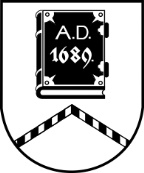 ALŪKSNES NOVADA PAŠVALDĪBALICENCĒŠANAS KOMISIJADārza iela 11, Alūksne, Alūksnes novads, LV – 4301, tālrunis:  64381496, e-pasts: dome@aluksne.lv_________________________________________________________________________________________________________AlūksnēSĒDES PROTOKOLS2024.gada 29.janvārī                                    				        		Nr.3Sēde sākta pulksten 15.00, sēde slēgta pulksten 16.20Sēdes norises vieta: Dārza iela 11, Alūksnē, Alūksnes VPVKAC 1.stāvāSēdi vada: komisijas priekšsēdētāja Māra KOVAĻENKOSēdi protokolē: komisijas locekle Everita BALANDESēdē piedalās Licencēšanas komisijas locekļi: Māra KOVAĻENKO, Everita BALANDE, Sanita BĒRZIŅA, Sanita RIBAKADARBA KĀRTĪBA:Biedrības “BĒRNU UN JAUNIEŠU ORGANIZĀCIJA “JAUNIE VANAGI”” iesnieguma izskatīšana.1. Biedrības “JAUNIE VANAGI” iesnieguma izskatīšanaM.KOVAĻENKO	informē, ka 19.01.2024. saņemts biedrības “BĒRNU UN JAUNIEŠU ORGANIZĀCIJA “JAUNIE VANAGI”” iesniegums par atļaujas izsniegšanu nakts orientēšanās sacensību “Mamutu medības 2024” rīkošanu Ilzenes un Zeltiņu pagastu teritorijās 03.02.2024 un 04.02.2024.. Paskaidro, ka par sacensību rīkošanu noslēgts līdzdarbības līgums (Nr.ASS/1-11/24/1) ar Alūksnes Sporta skoluAtklāti balsojot : “par” 4; “pret” nav; “atturas” nav,LICENCĒŠANAS KOMISIJA NOLEMJ:Saskaņā ar Publisku izklaides un svētku pasākumu drošības likumu un pamatojoties uz Alūksnes novada pašvaldības 27.09.2018. saistošajiem noteikumiem Nr.13/2018 “Par Alūksnes novada pašvaldības nodevām” un Licencēšanas komisijas nolikuma, kas apstiprināts ar Alūksnes novada domes 29.06.2023. lēmumu Nr.177 (protokols Nr.8, 9.punkts), 9.4.p.,1. Atļaut biedrībai “BĒRNU UN JAUNIEŠU ORGANIZĀCIJA “JAUNIE VANAGI””, reģistrācijas Nr.40008006124, rīkot publisku pasākumu –  nakts orientēšanās sacensības “Mamutu medības 2024”.2. Pasākuma norises laiks 2024.gada 3.un 4.februāris.3. Noteikt, ka pasākuma organizētājs ir atbildīgs:3.1.par drošības un sabiedriskās kārtības ievērošanu pasākuma laikā,3.2.teritorijas uzkopšanu pēc pasākuma,3.3.sadzīves atkritumu savākšanu pasākuma vietā.4. Pasākuma organizators atbrīvots no pašvaldības nodevas samaksas.Notiek diskusija par pasākuma norisi.Sēdes vadītāja				M.KOVAĻENKO……………………………………….Protokoliste, komisijas locekle	 E.BALANDE …………………………………………..Komisijas locekle			S.BĒRZIŅA ……………………………………….........					S.RIBAKA ……………………………………………...